21 января 2016 г. 1-А класс посетил школьный музей, где проводила экскурсию Озерова Наталья Анатольевна. Ребята были в восторге от увиденного. Они задавали множество вопросов, и старались запомнить, как можно больше информации. В конце экскурсии Наталья Анатольевна, разрешила детям сфотографироваться с экспонатами.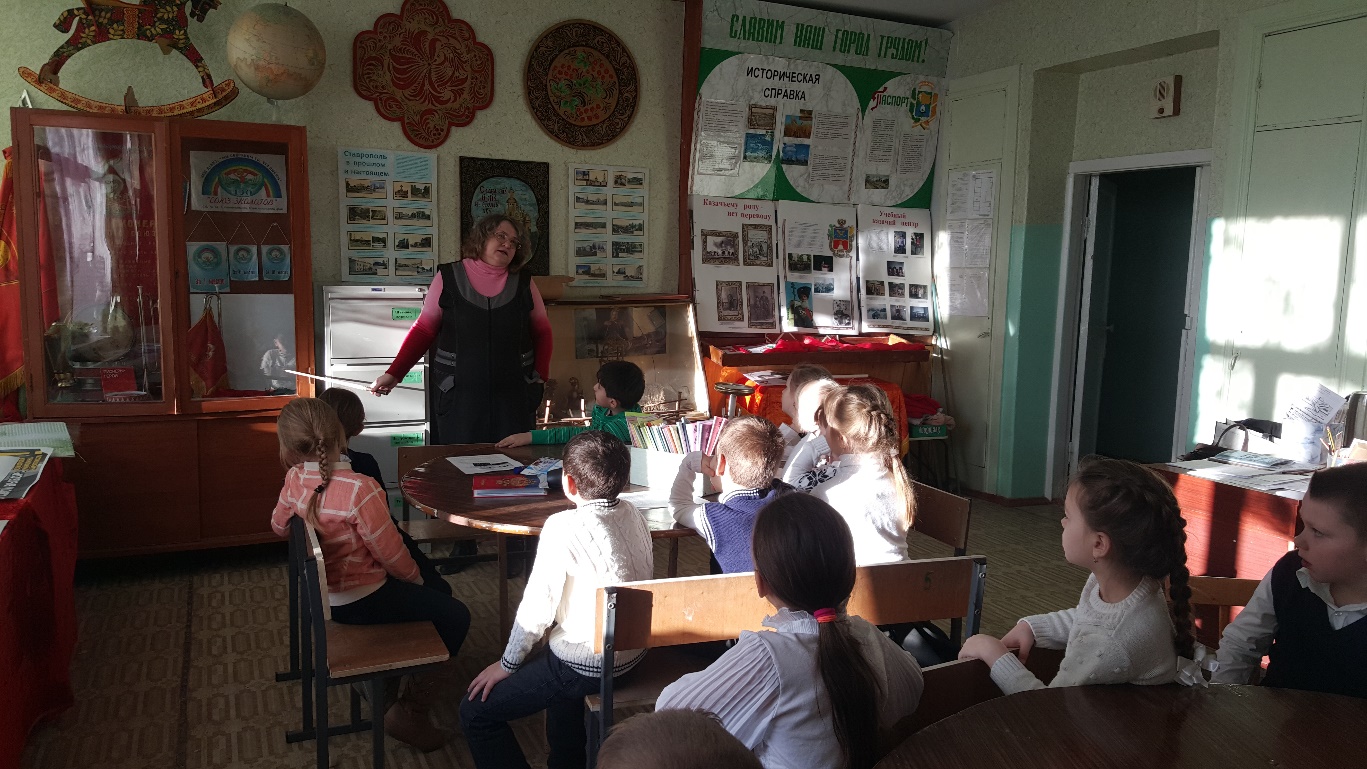 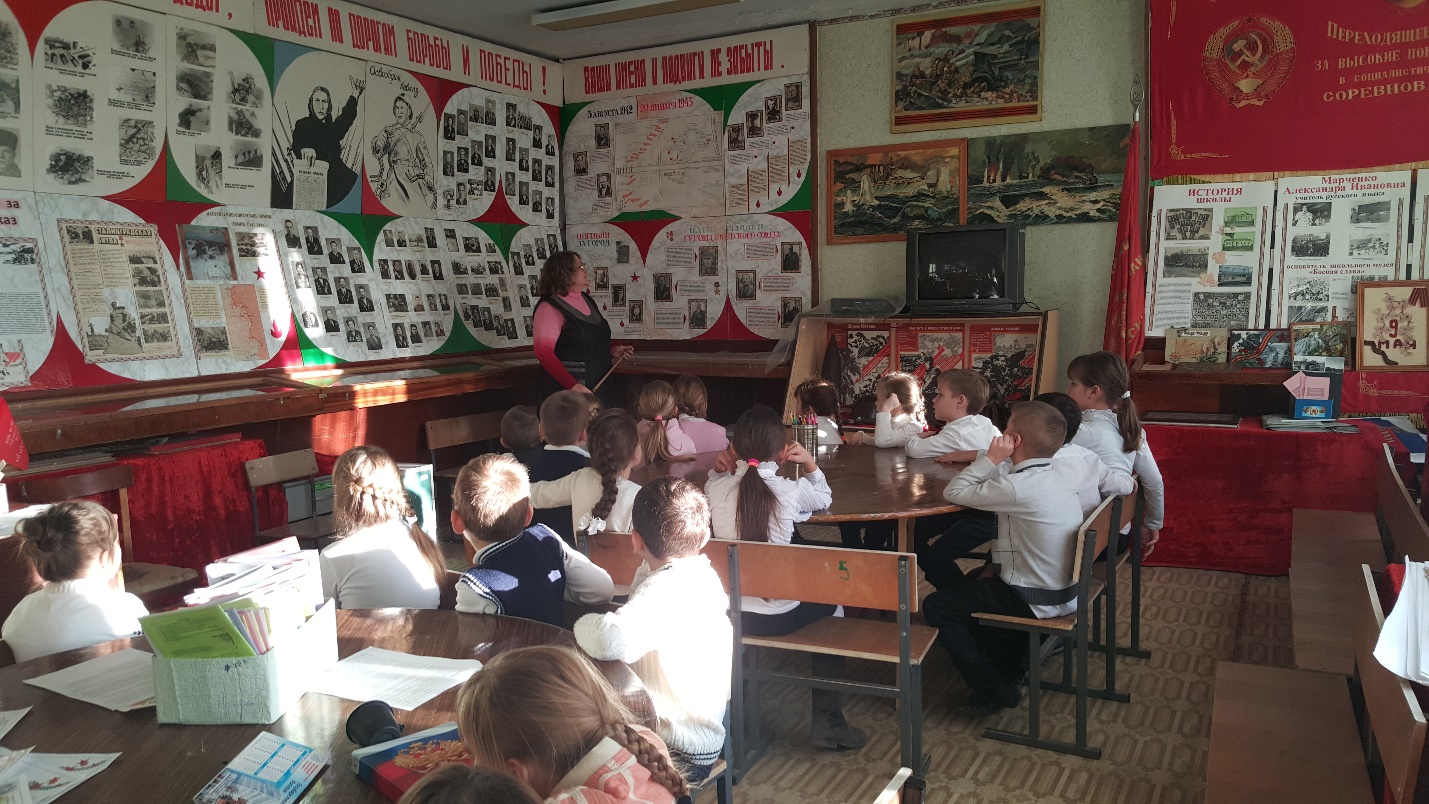 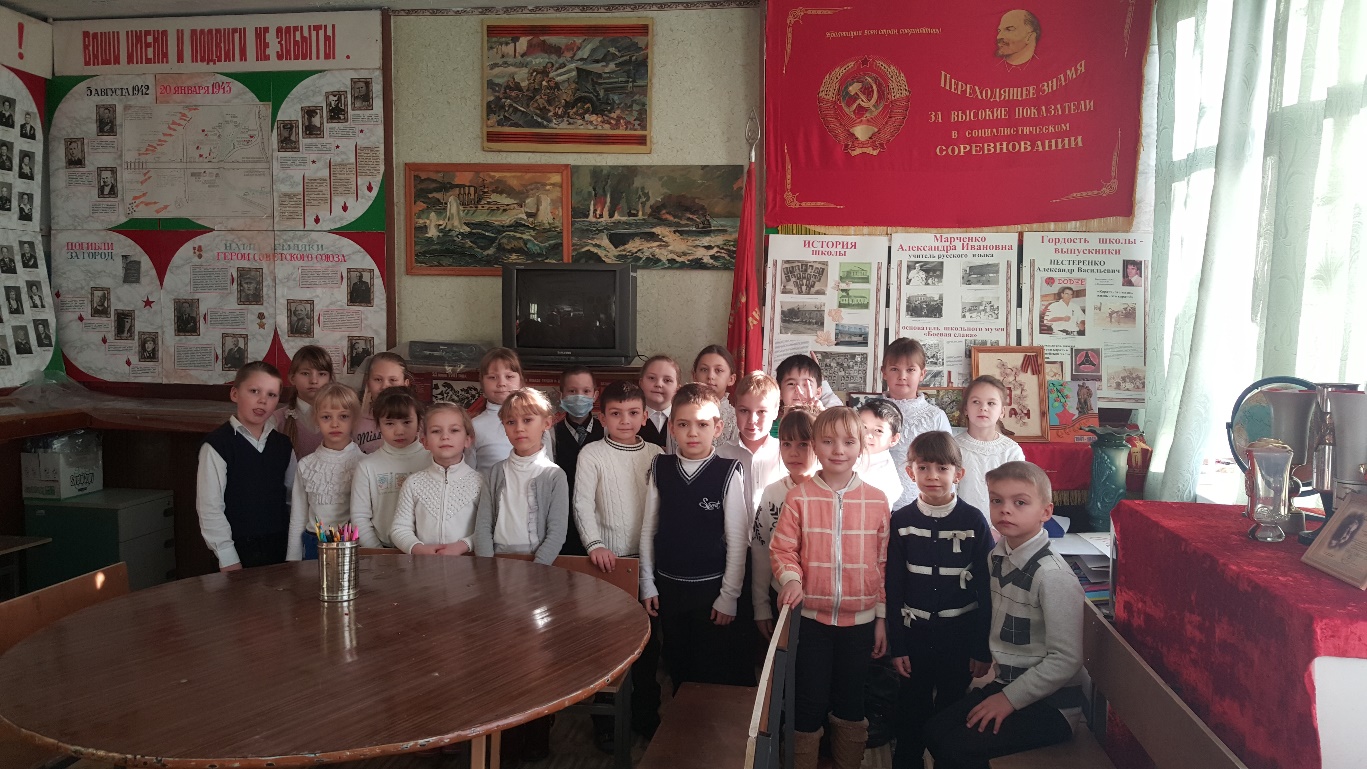 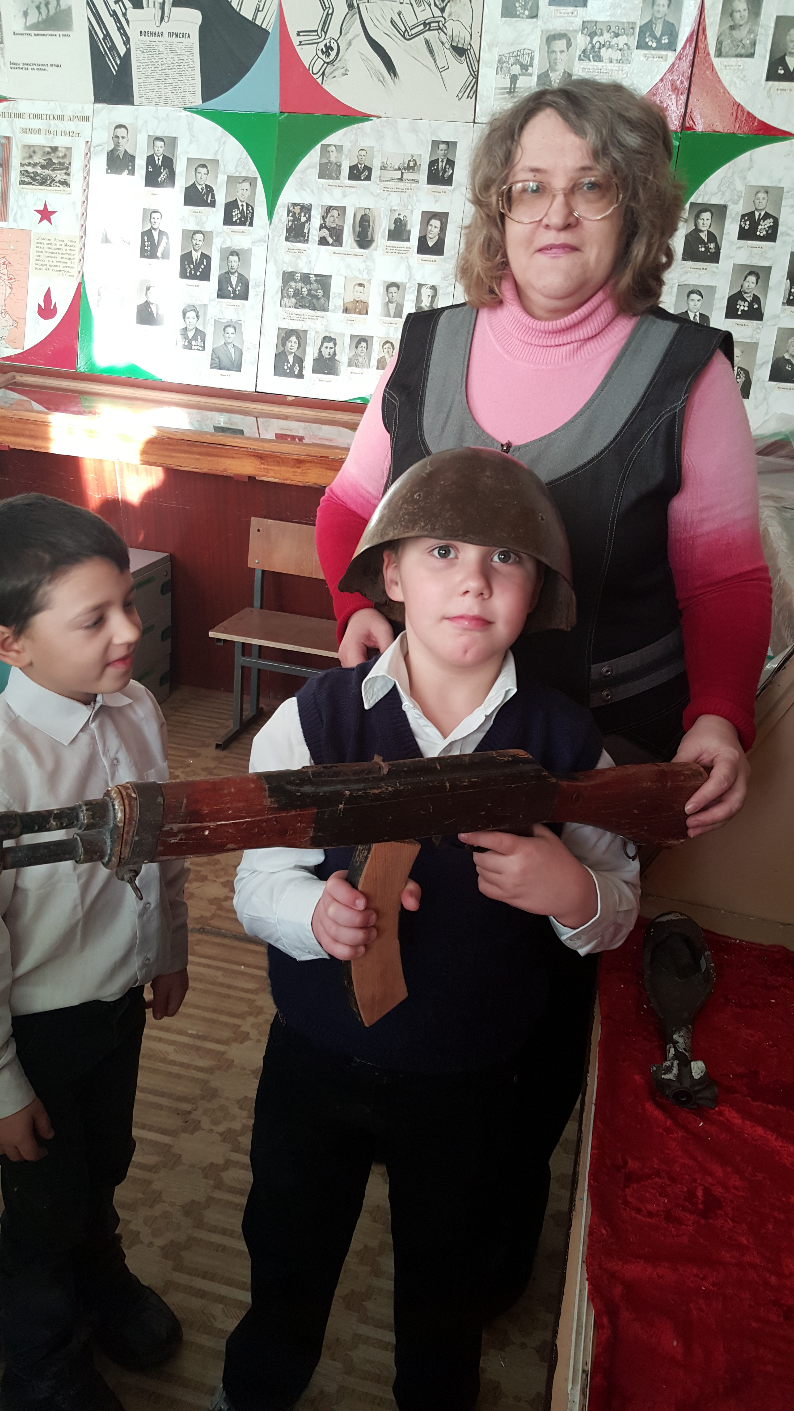 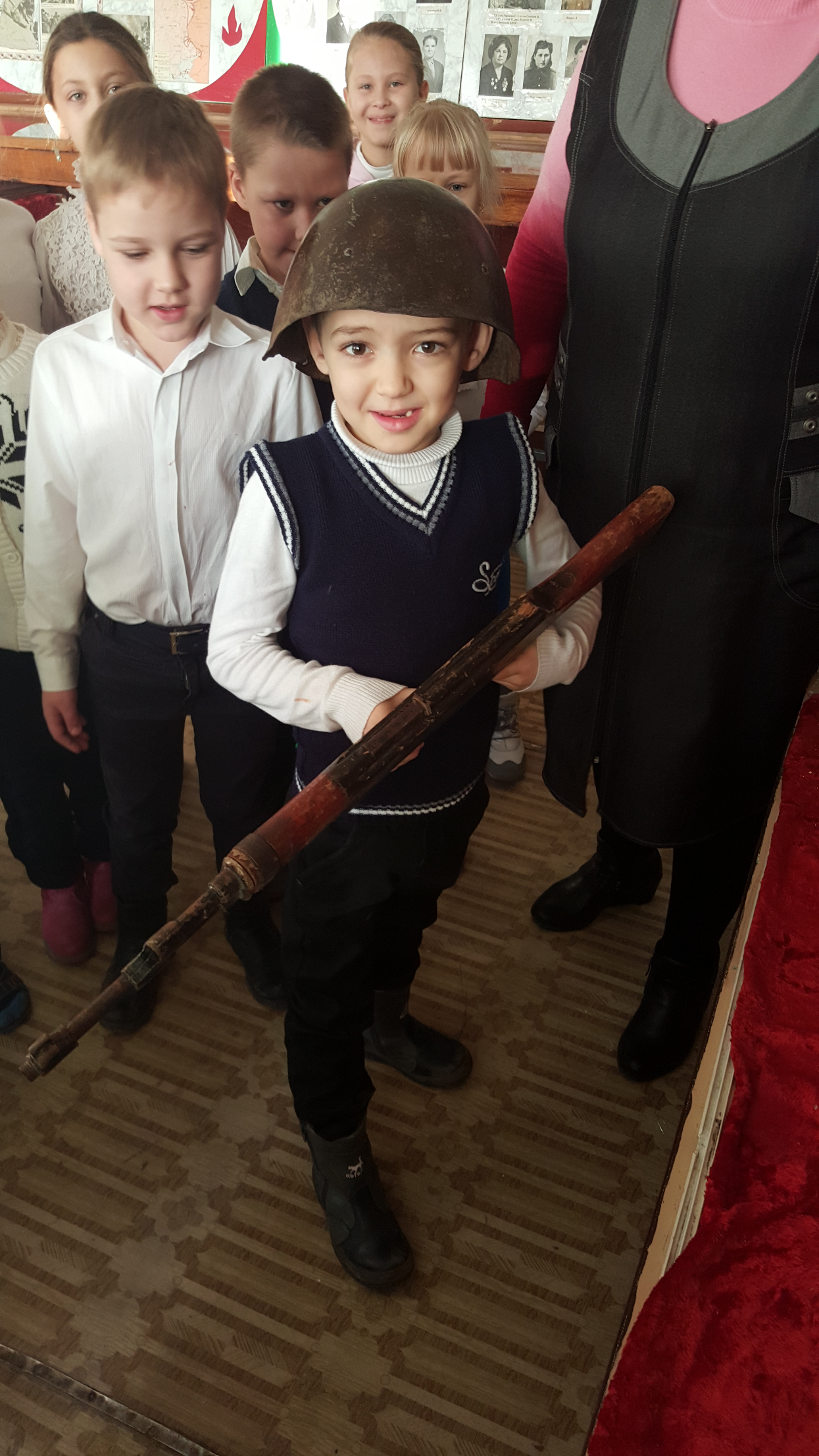 